ГОСУДАРСТВЕННОЕ ЗАДАНИЕ № 2на 2017 год и на плановый период 2018 и 2019 годовЧасть 1. Сведения об оказываемых государственных услугах <1>Раздел __1___3.2. Показатели, характеризующие объем государственной услуги:Численность граждан, получивших социальные услугидопустимые  (возможные)  отклонения  от  установленных показателей качества государственной   услуги,  в пределах, которых государственное  задание считается выполненным (процентов): ___5%________4.  Нормативные  правовые  акты, устанавливающие размер платы (цену, тариф) либо порядок ее (его) установления:5. Порядок оказания государственной услуги5.1.    Нормативные    правовые   акты,   регулирующие   порядок   оказания государственной услуги:Федеральный закон от 28.12.2013 №442-ФЗ «Об основах социального обслуживания граждан в Российской Федерации»;Закон Республики от 15 декабря 2014 года №84-РЗ «О  регулировании отдельных вопросов в сфере социального обслуживания граждан в Республике Алтай»;  Постановление  Правительства Республики Алтай от 15 декабря 2014 года № 369 «Об утверждении Положения о порядке предоставления социальных услуг поставщиками социальных услуг и признании утратившими силу некоторых постановлений Правительства Республики Алтай»  (наименование, номер и дата нормативного правового акта)5.2.  Порядок  информирования  потенциальных  потребителей  государственной услуги:Часть 3. Прочие сведения о государственном задании <5>1. Основания для досрочного прекращения выполнения государственного задания:2.  Иная  информация,  необходимая для выполнения (контроля за выполнением) государственного задания: К ежеквартальным отчетам прилагается пояснительная записка с информацией о причинах отклонений фактических значений к плановым3. Порядок контроля за выполнением государственного задания4. Требования к отчетности о выполнении государственного задания: отчет о выполнении государственного задания в соответствии с Приложения 3 к Положению о порядке формирования государственного задания на оказание государственных услуг (выполнение работ) в отношении государственных учреждений Республики Алтай и финансовом обеспечении выполнения государственного задания, утв. Постановлением Правительства Республики Алтай от 18.09.2015 года № 3014.1.  Периодичность  представления  отчетов  о  выполнении государственного задания:  ежеквартальная, годовая;4.2. Сроки представления отчетов о выполнении государственного задания: - квартальный отчет до 10 числа, следующего за отчетным  периодом месяца;- годовой отчет до 15 числа месяца, следующего за отчетным годом.4.3. Иные требования к отчетности о выполнении государственного задания: Пояснительная записка с указанием выводов, характеризующих причины отклонения показателей объемов( более 5%), утвержденных в государственном задании; предложений о мерах, необходимых для обеспечения соблюдения утвержденных в государственном задании показателей, их корректировки.5. Иные показатели, связанные с выполнением государственного задания, <6>: 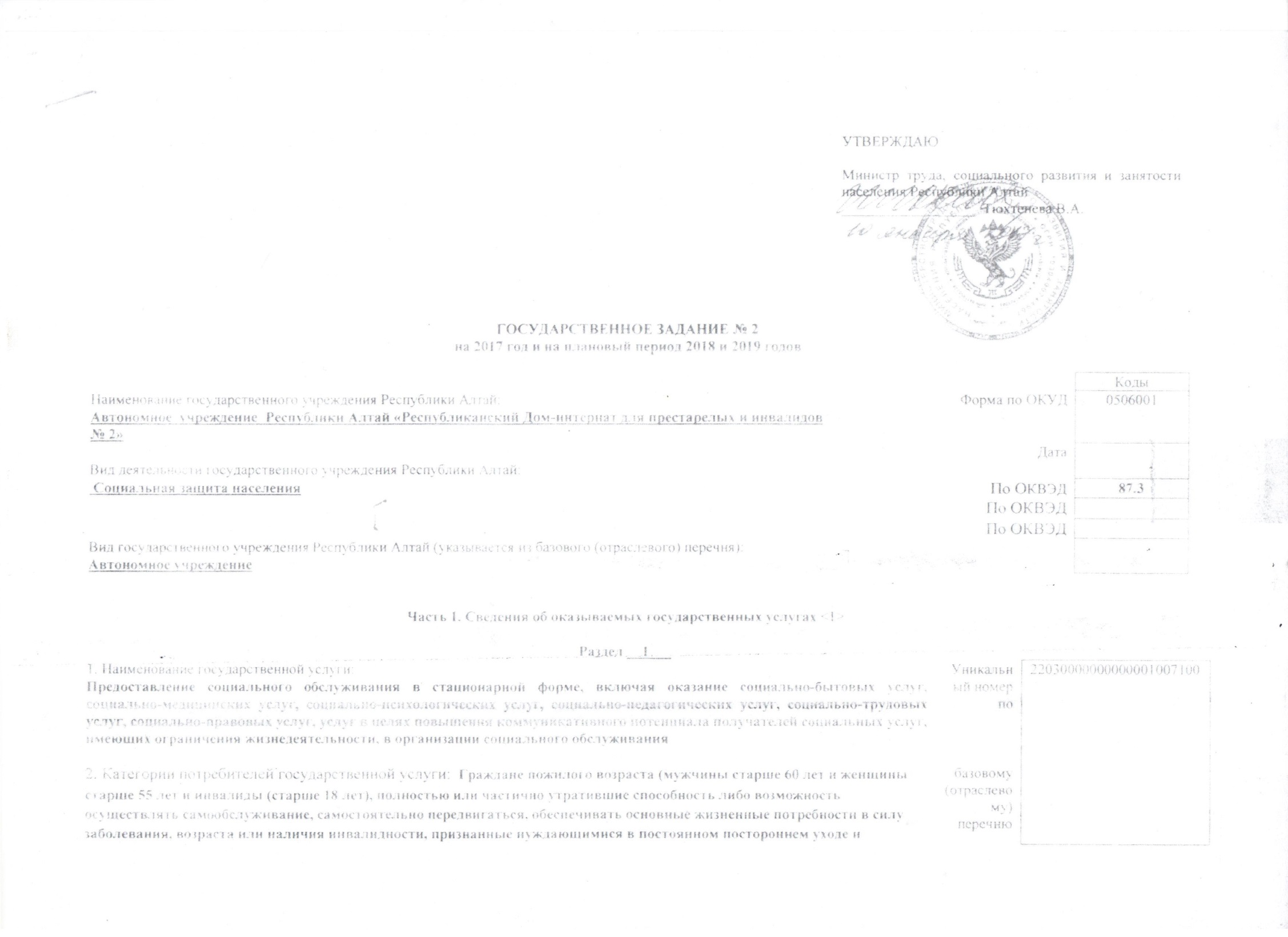 УТВЕРЖДАЮУТВЕРЖДАЮУТВЕРЖДАЮМинистр труда, социального развития и занятости населения Республики АлтайМинистр труда, социального развития и занятости населения Республики АлтайМинистр труда, социального развития и занятости населения Республики Алтай__________________  Тюхтенева В.А.__________________  Тюхтенева В.А.__________________  Тюхтенева В.А.КодыНаименование государственного учреждения Республики Алтай: Автономное  учреждение  Республики Алтай «Республиканский Дом-интернат для престарелых и инвалидов № 2»Форма по ОКУД0506001ДатаВид деятельности государственного учреждения Республики Алтай:  Социальная защита населения     По ОКВЭД87.3По ОКВЭДПо ОКВЭДВид государственного учреждения Республики Алтай (указывается из базового (отраслевого) перечня):Автономное учреждение1. Наименование государственной услуги: Предоставление социального обслуживания в стационарной форме, включая оказание социально-бытовых услуг, социально-медицинских услуг, социально-психологических услуг, социально-педагогических услуг, социально-трудовых услуг, социально-правовых услуг, услуг в целях повышения коммуникативного потенциала получателей социальных услуг, имеющих ограничения жизнедеятельности, в организации социального обслуживания1. Наименование государственной услуги: Предоставление социального обслуживания в стационарной форме, включая оказание социально-бытовых услуг, социально-медицинских услуг, социально-психологических услуг, социально-педагогических услуг, социально-трудовых услуг, социально-правовых услуг, услуг в целях повышения коммуникативного потенциала получателей социальных услуг, имеющих ограничения жизнедеятельности, в организации социального обслуживания1. Наименование государственной услуги: Предоставление социального обслуживания в стационарной форме, включая оказание социально-бытовых услуг, социально-медицинских услуг, социально-психологических услуг, социально-педагогических услуг, социально-трудовых услуг, социально-правовых услуг, услуг в целях повышения коммуникативного потенциала получателей социальных услуг, имеющих ограничения жизнедеятельности, в организации социального обслуживания1. Наименование государственной услуги: Предоставление социального обслуживания в стационарной форме, включая оказание социально-бытовых услуг, социально-медицинских услуг, социально-психологических услуг, социально-педагогических услуг, социально-трудовых услуг, социально-правовых услуг, услуг в целях повышения коммуникативного потенциала получателей социальных услуг, имеющих ограничения жизнедеятельности, в организации социального обслуживания1. Наименование государственной услуги: Предоставление социального обслуживания в стационарной форме, включая оказание социально-бытовых услуг, социально-медицинских услуг, социально-психологических услуг, социально-педагогических услуг, социально-трудовых услуг, социально-правовых услуг, услуг в целях повышения коммуникативного потенциала получателей социальных услуг, имеющих ограничения жизнедеятельности, в организации социального обслуживания1. Наименование государственной услуги: Предоставление социального обслуживания в стационарной форме, включая оказание социально-бытовых услуг, социально-медицинских услуг, социально-психологических услуг, социально-педагогических услуг, социально-трудовых услуг, социально-правовых услуг, услуг в целях повышения коммуникативного потенциала получателей социальных услуг, имеющих ограничения жизнедеятельности, в организации социального обслуживания1. Наименование государственной услуги: Предоставление социального обслуживания в стационарной форме, включая оказание социально-бытовых услуг, социально-медицинских услуг, социально-психологических услуг, социально-педагогических услуг, социально-трудовых услуг, социально-правовых услуг, услуг в целях повышения коммуникативного потенциала получателей социальных услуг, имеющих ограничения жизнедеятельности, в организации социального обслуживания1. Наименование государственной услуги: Предоставление социального обслуживания в стационарной форме, включая оказание социально-бытовых услуг, социально-медицинских услуг, социально-психологических услуг, социально-педагогических услуг, социально-трудовых услуг, социально-правовых услуг, услуг в целях повышения коммуникативного потенциала получателей социальных услуг, имеющих ограничения жизнедеятельности, в организации социального обслуживания1. Наименование государственной услуги: Предоставление социального обслуживания в стационарной форме, включая оказание социально-бытовых услуг, социально-медицинских услуг, социально-психологических услуг, социально-педагогических услуг, социально-трудовых услуг, социально-правовых услуг, услуг в целях повышения коммуникативного потенциала получателей социальных услуг, имеющих ограничения жизнедеятельности, в организации социального обслуживания1. Наименование государственной услуги: Предоставление социального обслуживания в стационарной форме, включая оказание социально-бытовых услуг, социально-медицинских услуг, социально-психологических услуг, социально-педагогических услуг, социально-трудовых услуг, социально-правовых услуг, услуг в целях повышения коммуникативного потенциала получателей социальных услуг, имеющих ограничения жизнедеятельности, в организации социального обслуживанияУникальный номер по Уникальный номер по 22030000000000001007100 22030000000000001007100 22030000000000001007100 2. Категории потребителей государственной услуги:  Граждане пожилого возраста (мужчины старше 60 лет и женщины старше 55 лет и инвалиды (старше 18 лет), полностью или частично утратившие способность либо возможность осуществлять самообслуживание, самостоятельно передвигаться, обеспечивать основные жизненные потребности в силу заболевания, возраста или наличия инвалидности, признанные нуждающимися в постоянном постороннем уходе и имеющие индивидуальную программу предоставления социальных услуг2. Категории потребителей государственной услуги:  Граждане пожилого возраста (мужчины старше 60 лет и женщины старше 55 лет и инвалиды (старше 18 лет), полностью или частично утратившие способность либо возможность осуществлять самообслуживание, самостоятельно передвигаться, обеспечивать основные жизненные потребности в силу заболевания, возраста или наличия инвалидности, признанные нуждающимися в постоянном постороннем уходе и имеющие индивидуальную программу предоставления социальных услуг2. Категории потребителей государственной услуги:  Граждане пожилого возраста (мужчины старше 60 лет и женщины старше 55 лет и инвалиды (старше 18 лет), полностью или частично утратившие способность либо возможность осуществлять самообслуживание, самостоятельно передвигаться, обеспечивать основные жизненные потребности в силу заболевания, возраста или наличия инвалидности, признанные нуждающимися в постоянном постороннем уходе и имеющие индивидуальную программу предоставления социальных услуг2. Категории потребителей государственной услуги:  Граждане пожилого возраста (мужчины старше 60 лет и женщины старше 55 лет и инвалиды (старше 18 лет), полностью или частично утратившие способность либо возможность осуществлять самообслуживание, самостоятельно передвигаться, обеспечивать основные жизненные потребности в силу заболевания, возраста или наличия инвалидности, признанные нуждающимися в постоянном постороннем уходе и имеющие индивидуальную программу предоставления социальных услуг2. Категории потребителей государственной услуги:  Граждане пожилого возраста (мужчины старше 60 лет и женщины старше 55 лет и инвалиды (старше 18 лет), полностью или частично утратившие способность либо возможность осуществлять самообслуживание, самостоятельно передвигаться, обеспечивать основные жизненные потребности в силу заболевания, возраста или наличия инвалидности, признанные нуждающимися в постоянном постороннем уходе и имеющие индивидуальную программу предоставления социальных услуг2. Категории потребителей государственной услуги:  Граждане пожилого возраста (мужчины старше 60 лет и женщины старше 55 лет и инвалиды (старше 18 лет), полностью или частично утратившие способность либо возможность осуществлять самообслуживание, самостоятельно передвигаться, обеспечивать основные жизненные потребности в силу заболевания, возраста или наличия инвалидности, признанные нуждающимися в постоянном постороннем уходе и имеющие индивидуальную программу предоставления социальных услуг2. Категории потребителей государственной услуги:  Граждане пожилого возраста (мужчины старше 60 лет и женщины старше 55 лет и инвалиды (старше 18 лет), полностью или частично утратившие способность либо возможность осуществлять самообслуживание, самостоятельно передвигаться, обеспечивать основные жизненные потребности в силу заболевания, возраста или наличия инвалидности, признанные нуждающимися в постоянном постороннем уходе и имеющие индивидуальную программу предоставления социальных услуг2. Категории потребителей государственной услуги:  Граждане пожилого возраста (мужчины старше 60 лет и женщины старше 55 лет и инвалиды (старше 18 лет), полностью или частично утратившие способность либо возможность осуществлять самообслуживание, самостоятельно передвигаться, обеспечивать основные жизненные потребности в силу заболевания, возраста или наличия инвалидности, признанные нуждающимися в постоянном постороннем уходе и имеющие индивидуальную программу предоставления социальных услуг2. Категории потребителей государственной услуги:  Граждане пожилого возраста (мужчины старше 60 лет и женщины старше 55 лет и инвалиды (старше 18 лет), полностью или частично утратившие способность либо возможность осуществлять самообслуживание, самостоятельно передвигаться, обеспечивать основные жизненные потребности в силу заболевания, возраста или наличия инвалидности, признанные нуждающимися в постоянном постороннем уходе и имеющие индивидуальную программу предоставления социальных услуг2. Категории потребителей государственной услуги:  Граждане пожилого возраста (мужчины старше 60 лет и женщины старше 55 лет и инвалиды (старше 18 лет), полностью или частично утратившие способность либо возможность осуществлять самообслуживание, самостоятельно передвигаться, обеспечивать основные жизненные потребности в силу заболевания, возраста или наличия инвалидности, признанные нуждающимися в постоянном постороннем уходе и имеющие индивидуальную программу предоставления социальных услугбазовому (отраслевому) перечнюбазовому (отраслевому) перечню22030000000000001007100 22030000000000001007100 22030000000000001007100 3. Показатели,  характеризующие  объем  и  (или)  качество государственной услуги: 3. Показатели,  характеризующие  объем  и  (или)  качество государственной услуги: 3. Показатели,  характеризующие  объем  и  (или)  качество государственной услуги: 3. Показатели,  характеризующие  объем  и  (или)  качество государственной услуги: 3. Показатели,  характеризующие  объем  и  (или)  качество государственной услуги: 3. Показатели,  характеризующие  объем  и  (или)  качество государственной услуги: 3. Показатели,  характеризующие  объем  и  (или)  качество государственной услуги: 3. Показатели,  характеризующие  объем  и  (или)  качество государственной услуги: 3. Показатели,  характеризующие  объем  и  (или)  качество государственной услуги: 3. Показатели,  характеризующие  объем  и  (или)  качество государственной услуги: 3.1. Показатели, характеризующие качество государственной услуги <2>: Доля получателей социальных услуг, удовлетворенных качеством предоставления социальных услуг от общего числа, находящихся на социальном обслуживании в организации    3.1. Показатели, характеризующие качество государственной услуги <2>: Доля получателей социальных услуг, удовлетворенных качеством предоставления социальных услуг от общего числа, находящихся на социальном обслуживании в организации    3.1. Показатели, характеризующие качество государственной услуги <2>: Доля получателей социальных услуг, удовлетворенных качеством предоставления социальных услуг от общего числа, находящихся на социальном обслуживании в организации    3.1. Показатели, характеризующие качество государственной услуги <2>: Доля получателей социальных услуг, удовлетворенных качеством предоставления социальных услуг от общего числа, находящихся на социальном обслуживании в организации    3.1. Показатели, характеризующие качество государственной услуги <2>: Доля получателей социальных услуг, удовлетворенных качеством предоставления социальных услуг от общего числа, находящихся на социальном обслуживании в организации    3.1. Показатели, характеризующие качество государственной услуги <2>: Доля получателей социальных услуг, удовлетворенных качеством предоставления социальных услуг от общего числа, находящихся на социальном обслуживании в организации    3.1. Показатели, характеризующие качество государственной услуги <2>: Доля получателей социальных услуг, удовлетворенных качеством предоставления социальных услуг от общего числа, находящихся на социальном обслуживании в организации    3.1. Показатели, характеризующие качество государственной услуги <2>: Доля получателей социальных услуг, удовлетворенных качеством предоставления социальных услуг от общего числа, находящихся на социальном обслуживании в организации    3.1. Показатели, характеризующие качество государственной услуги <2>: Доля получателей социальных услуг, удовлетворенных качеством предоставления социальных услуг от общего числа, находящихся на социальном обслуживании в организации    3.1. Показатели, характеризующие качество государственной услуги <2>: Доля получателей социальных услуг, удовлетворенных качеством предоставления социальных услуг от общего числа, находящихся на социальном обслуживании в организации    Уникальный номер реестровой записиПоказатель, характеризующий содержание государственной услугиПоказатель, характеризующий содержание государственной услугиПоказатель, характеризующий содержание государственной услугиПоказатель, характеризующий условия (формы) оказания государственной услугиПоказатель, характеризующий условия (формы) оказания государственной услугиПоказатель качества государственной услугиПоказатель качества государственной услугиПоказатель качества государственной услугиПоказатель качества государственной услугиЗначение показателя качества государственной услугиЗначение показателя качества государственной услугиЗначение показателя качества государственной услугиЗначение показателя качества государственной услугиЗначение показателя качества государственной услугиУникальный номер реестровой записиПоказатель, характеризующий содержание государственной услугиПоказатель, характеризующий содержание государственной услугиПоказатель, характеризующий содержание государственной услугиПоказатель, характеризующий условия (формы) оказания государственной услугиПоказатель, характеризующий условия (формы) оказания государственной услугиДоля граждан, получателей социальных услуг, удовлетворенных качеством и доступностью социальных услуг единица измерения по ОКЕИединица измерения по ОКЕИединица измерения по ОКЕИ20_17_ год (очередной финансовый год)20_17_ год (очередной финансовый год)20_18_ год (1-й год планового периода)20_19_ год (2-й год планового периода)20_19_ год (2-й год планового периода)Уникальный номер реестровой записиПредоставление социальных услуг в форме стационарного социального обслуживания признанным нуждающимися в постороннем уходе  при постоянном, временном ( на срок, определенный  индивидуальной программой) круглосуточном проживании в организации социального  обслуживанияПредоставление социальных услуг в форме стационарного социального обслуживания признанным нуждающимися в постороннем уходе  при постоянном, временном ( на срок, определенный  индивидуальной программой) круглосуточном проживании в организации социального  обслуживанияПредоставление социальных услуг в форме стационарного социального обслуживания признанным нуждающимися в постороннем уходе  при постоянном, временном ( на срок, определенный  индивидуальной программой) круглосуточном проживании в организации социального  обслуживанияНе устанавливаетсяНе устанавливаетсяДоля граждан, получателей социальных услуг, удовлетворенных качеством и доступностью социальных услуг наименованиекодкод12345678991010111212'22030000000000001007100-----процент7447449898989898допустимые  (возможные)  отклонения  от  установленных показателей качества государственной   услуги,  в пределах которых государственное  задание считается выполненным (процентов): ___5%Уникальный номер реестровой записиПоказатель, характеризующий содержание государственной услугиПоказатель, характеризующий содержание государственной услугиПоказатель, характеризующий содержание государственной услугиПоказатель, характеризующий условия (формы) оказания государственной услугиПоказатель, характеризующий условия (формы) оказания государственной услугиПоказатель объема государственной услугиПоказатель объема государственной услугиПоказатель объема государственной услугиЗначениепоказателя объема государственной услугиЗначениепоказателя объема государственной услугиЗначениепоказателя объема государственной услугиСреднегодовой размер платы (цена, тариф) рубСреднегодовой размер платы (цена, тариф) рубСреднегодовой размер платы (цена, тариф) рубУникальный номер реестровой записиПоказатель, характеризующий содержание государственной услугиПоказатель, характеризующий содержание государственной услугиПоказатель, характеризующий содержание государственной услугиПоказатель, характеризующий условия (формы) оказания государственной услугиПоказатель, характеризующий условия (формы) оказания государственной услугинаименование показателяединица измерения по ОКЕИединица измерения по ОКЕИ2017 год (очередной финансовый год)2018 год (1-й год планового периода)2019 год (2-й год планового периода)2017 год (очередной финансовый год)2018 год (1-й год планового периода)2019 год (2-й год планового периода)Уникальный номер реестровой записиПредоставление социальных услуг в форме стационарного социального обслуживания признанным нуждающимися в постороннем уходе  при постоянном, временном ( на срок, определенный  индивидуальной программой) круглосуточном проживании в организации социального  обслуживанияПредоставление социальных услуг в форме стационарного социального обслуживания признанным нуждающимися в постороннем уходе  при постоянном, временном ( на срок, определенный  индивидуальной программой) круглосуточном проживании в организации социального  обслуживанияПредоставление социальных услуг в форме стационарного социального обслуживания признанным нуждающимися в постороннем уходе  при постоянном, временном ( на срок, определенный  индивидуальной программой) круглосуточном проживании в организации социального  обслуживанияНе устанавливаетсяНе устанавливаетсянаименование показателянаименованиекод2017 год (очередной финансовый год)2018 год (1-й год планового периода)2019 год (2-й год планового периода)2017 год (очередной финансовый год)2018 год (1-й год планового периода)2019 год (2-й год планового периода)123456789101112131415'22032000000000001005100Численность граждан, получивших  услугичеловек792606060200000200000200000'22032000000000001005100Нормативный правовой актНормативный правовой актНормативный правовой актНормативный правовой актНормативный правовой актвидпринявший органдатаномернаименование12345Закон Российская Федерация 28.12.2013442-ФЗ«Об основах социального обслуживания граждан в Российской Федерации»ЗаконПравительство Республики Алтай15.12.201484-РЗ«О регулировании отдельных вопросов в сфере социального обслуживания граждан в Республике Алтай»ПостановлениеПравительства Республики Алтай15.12. 2014365«Об утверждении размера платы за предоставление социальных услуг и порядка ее взимания»Приказ Министерство труда, социального развития и занятости населения Республики Алтай 27.03.2016П/116«Об утверждении стандартов социальных услуг  в Республике Алтай»ПриказМинистерство труда, социального развития и занятости населения Республики Алтай20.11. 2014П/213"Об утверждении норм питания в организациях социального обслуживания Республики Алтай, подведомственных Министерству труда, социального развития и занятости населения Республики Алтай"ПриказМинистерство труда, социального развития и занятости населения Республики Алтай20.11. 2014П/214Об утверждении норм расходов медикаментов, санитарно-гигиенических, моющих, дезинфицирующих чистящих средств, обеспечения школьно-письменными принадлежностями в организациях социального обслуживания в Республике Алтай";ПриказМинистерство труда, социального развития и занятости населения Республики Алтай21.11. 2014П/217"Об утверждении нормативов обеспечения мягким инвентарем при предоставлении социальных услуг организациями социального обслуживания Республики Алтай, подведомственных Министерству труда, социального развития и занятости населения Республики АлтайПриказМинистерство труда, социального развития и занятости населения Республики Алтай21.11. 2014П/218«Об утверждении нормативов обеспечения площадью жилых помещений при предоставлении социальных услуг организациями социального обслуживания Республики Алтай, подведомственными Министерству труда, социального развития и занятости населения Республики Алтай»Способ информированияСостав размещаемой информацииЧастота обновления информации123Размещение информации в сети ИнтернетНа сайте поставщика социальных услуг располагаются сведения в соответствии с требованиями приказа Министерства труда, социального развития и занятости населения РА от т 20 ноября 2014 года № П/211 «Об утверждении порядка обеспечения бесплатного доступа к информации о поставщиках социальных услуг, предоставляемых ими социальных услугах, видах социальных услуг, сроках, порядке и об условиях их предоставления, о тарифах на эти услуги, в том числе через средства массовой информации, включая размещение информации на официальных сайтах в информационно-телекоммуникационной сети «Интернет»В случае изменений и поправок информацииРазмещение информации на официальном сайте Министерства труда, социального развития и занятости населения Республики Алтай   Сведения о поставщике социальных услуг для включения в реестр поставщиков социальных услуг в соответствии с требованиями приказа Министерства труда, социального развития и занятости населения РА от 20 ноября 2014 года № П/209 «О формировании и ведении реестра поставщиков социальных услуг и регистра получателей социальных услуг»В случае изменений и поправок информации Размещение информации в печатных средствах массовой информации Информация о деятельности учреждения;1 раз в кварталРазмещение информации  на информационном стенде в помещении организации, справочниках,  буклетахВ помещениях организации  в удобном для обозрения месте размещаются: информация о  дате государственной регистрации, об учредителе (учредителях), о месте нахождения, филиалах (при их наличии), режиме, графике работы, контактных телефонах и об адресах электронной почты;информация об основных направлениях  деятельности учреждения;информация о перечне предоставляемых услуг и порядке их получения, о тарифах на социальные услуги;информация о руководителе, его заместителях, размещении специалистов по кабинетам и времени их приема;информация о наименовании, адресе и телефонах Министерства труда, социального развития  и занятости населении РА, об организациях государственного контроля: Роспотребнадзора по РА, Росздравнадзора по РА и др.; образцы форм бланков обращений, заявлений принимаемых учреждением для рассмотрения;сведения о лицензии;. правила внутреннего распорядка для получателей социальных услуг, правила внутреннего трудового распорядкаВ случае изменений и поправок информацииОснование для прекращения Пункт, часть, статья и реквизиты 
нормативного правового акта 1. Окончание срока действия государственного заказа2. Ликвидация (реорганизация) Заказчика и (или) Исполнителя3. По соглашению Заказчика и Исполнителя4. Нецелевое использование средств, выделенных на исполнение государственного заданияСт. 289 Бюджетного кодекса РФФорма контроляПериодичностьОрганы государственной власти Республики Алтай, осуществляющие контроль за выполнением государственного задания1231. Сбор и анализ отчетной документации1 раз в кварталМинистерство труда, социального развития  и занятости населения РА2. Персональный отчет руководителя учреждения по требованию Министерства труда, социального развития  и занятости населения РАМинистерство труда, социального развития и занятости населения Республики Алтай3. Мониторинг  исполнения государственного задания ежеквартально Министерство труда, социального развития и занятости населения Республики Алтай4.Выездные плановые и внеплановые проверки  согласно плану проверок, в случае поступления жалоб получателей социальных услуг, требований надзорных органовМинистерство труда, социального развития и занятости населения Республики АлтайЗначение возможного отклонения от установленных показателей качества государственной услуги, в пределах которых государственное задание считается выполненным, устанавливается не более пяти процентов.